Day in the Life of the Hudson River 10/20/16 Data(Salt Front ~ RM 83)RIVER MILE 35ECroton Point Park, Croton on HudsonDonna Light-Donovan, Croton Harmon High School, 31 HS students, 4 adultsLatitude  41.1868   -  Longitude -73.8923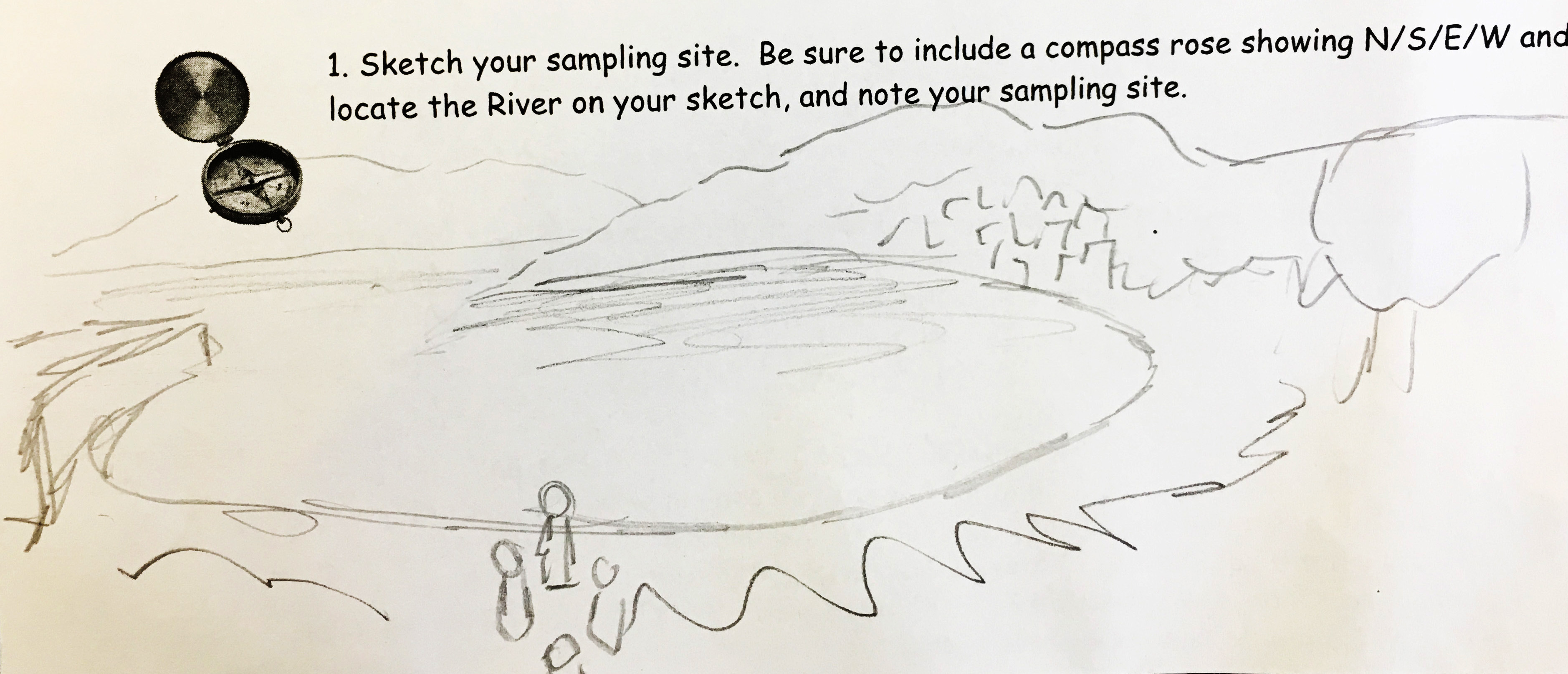 Croton Point Beach (Shea Stevenson)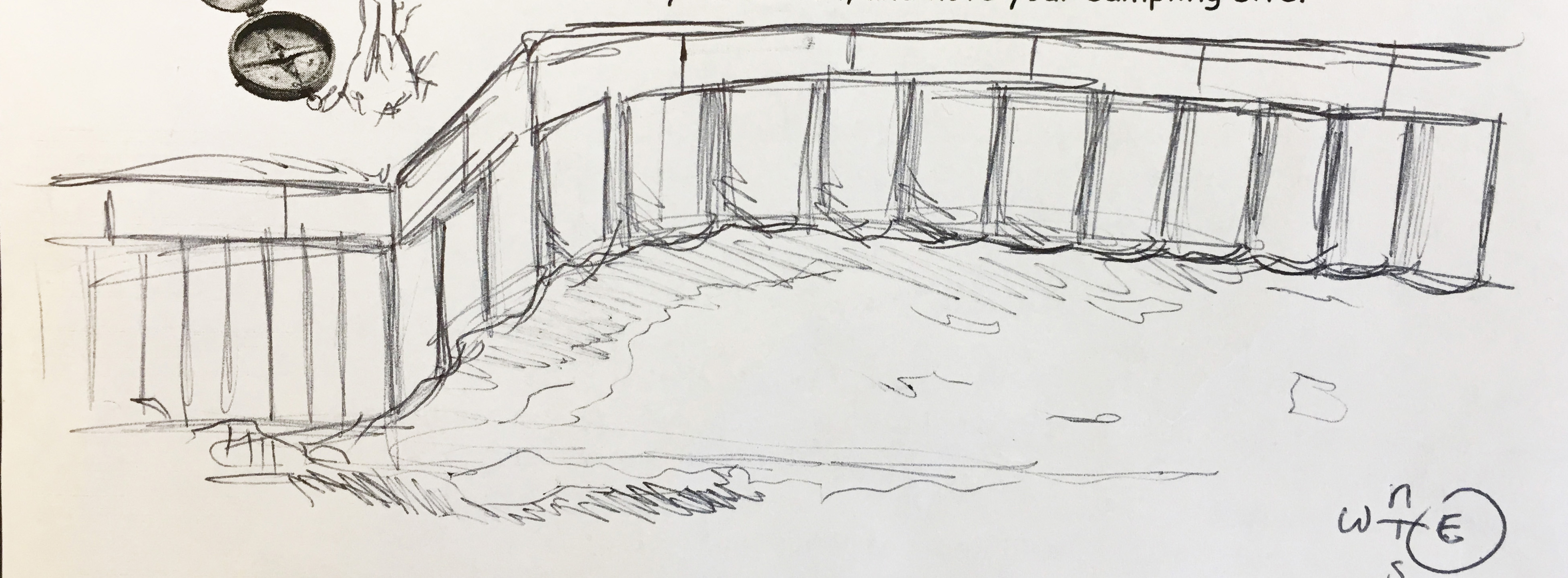 Croton Point Beach retaining wall (Shannon Grounds)
Location: Mother’s Lap, Croton Park NYArea: Beach surrounded by parklandSurrounding Land Use: Beach 90%, paved road and parking lotSampling Site: Beach area with with raprap @ north end, collected wood debris in areaRiver Bottom – sandy/muddy bottom  - 1 meter deepPlants in sampling area – Vallisneria Americana (water celery) - < 50% of areaWe will be sending a video that a student, Shannon Angove-Cohen made with her cell phone.ITEMTimeTimeReading 1CommentsPhysical  Air Temperature9:36 AM 9:36 AM 63 °F17 °C Wind SpeedAM AM Beaufort  #2-37 mph7 mphENECloud CoverovercastovercastWeather todayNo rain  No rain  No rain  No rain  No rain  No rain  Weather recentlyUnusually warm Unusually warm Unusually warm Unusually warm Unusually warm Unusually warm Water Temperature9:30 AM 26 ° C (seems pretty high!)26 ° C (seems pretty high!)26 ° C (seems pretty high!)Water Calm Chemical  TIMEReadingReadingReadingDONRpH NRSalinity – Quantabs HR 9:30 AM 83. quantab units8.48.4 83. quantab units8.48.4 83. quantab units8.48.4 5426 ppm Cl-9802 TSTurbidity – meter/9:30 AM15 NTU313515 NTU313515 NTU313540 cm26 cm22 cmAverage 27 NTU28 cmSediment Core CommentAbundantAbundantAbundantCommonRareLighter color on top with an oil textureSandSandSandMudClayGravelFish – AMSpeciesTotal Div. 14Banded Killi4 cmTotal Catch 4Macros - 1Fingernail ClamTotal Div. 61Moon JellyTotal Catch 461Sand Shrimp1Shore Shrimp1Scud 1IsopodTidesTimeRising/Falling/ UnchangedHeight in cms8:30 AM Low Tide9:00 AM Low Tide 	Currents 9:15 AM 81 cm/ 30 secs2.7 cm /secEbbShipping9:30 AMRec – white sailboatNorthboundLight 10:30 AMCom – rust bargesSouthboundLight10:40 AMRec - sailboatSouthbound